MID-MISSOURI CORVETTE CLUB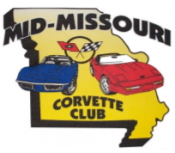 Annual Corvette CupAPRIL 13, 2024Elk’s Lodge – 4747 E. Elk Park Dr. - Columbia, MOPre-Registration of $35 includes: (1) Event T-Shirt.
Registration after April 1st. is $40.  
Event t-shirts cannot be guaranteed after April 1st..Hotels in the area:	Dury Plaza		888-801-1519	Staybridge Suites	573-442-8600	Quality Inn     		855-516-1090Participant Name 	Spouse/Guest Name 	Address 	City 		State 		Zip 	Phone 		Email 	Corvette Year 		Color 		Coupe / Convertible / GS /Z06 / ZR1License 		Club Affiliation 	Mail Registration To:Don Martin2207 Oak Cliff DriveColumbia, MO 65203Make checks payable to: Mid-Missouri Corvette ClubREGISTER ONLINE: 
WWW.MIDMOCORVETTE.WEEBLY.COMEmail:  midmocorvetteclub@yahoo.com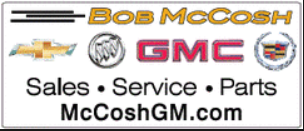 Silent Auction proceeds go to the Central Missouri Dream Factory to grant wishes to critically & chronically ill children.☐  $35 Pre-Registration        T-Shirt Size 	☐  $15 Extra T-Shirt        Size 	☐  $40 Registration after April 1st